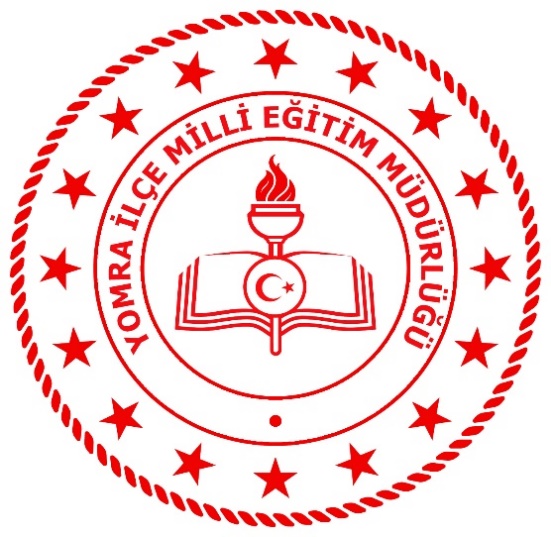 YOMRA İLÇE MİLLİ EĞİTİM MÜDÜRLÜĞÜORTAOKULLAR ARASI“ON KITA BİR VATAN, İLELEBET İSTİKLAL ”MEHMET AKİF ERSOY’A MEKTUP YARIŞMASIYARIŞMA KILAVUZU2021“ON KITA BİR VATAN, İLELEBET İSTİKLAL” KILAVUZUBu yönerge, İlçe Milli Eğitim Müdürlüğü’ nün düzenlediği ‘ORTAOKULLAR ARASI “ON KITA BİR VATAN, İLELEBET İSTİKLAL ”MEHMET AKİF ERSOY’A MEKTUP YARIŞMASI” nın amacını, katılım şartlarını, yarışmanın şeklini, yapılacak değerlendirme kriterlerini, verilecek ödülleri, ödül törenine ilişkin esas ve usulleri içermektedir. YARIŞMANIN ADI:‘ORTAOKULLAR ARASI “ON KITA BİR VATAN, İLELEBET İSTİKLAL ”MEHMET AKİF ERSOY’A MEKTUP YARIŞMASI” GENEL AMAÇLAR:İstiklal Marşımızın kabulünün 100. Yılında; öğrencilerimizin, Türk dilini doğru, etkili ve kurallarına uygun olarak yazmaya özendirerek, dilimizi güzel ve düzgün kullanma yeteneğini geliştirmek ve Mehmet Akif ERSOY’ u tanıtmaktır. Ayrıca, dilimizin en güzel ifade şekillerinden olan yazmaya ilgi duymalarını, bağımsızlık mücadelemizin en önemli sembolü olan milletin varlığını ve hürriyetini ifade eden en kıymetli unsurun ruhunu vermeleri, geçmiş ile gelecek arasında tarihi, milli ve manevi köprü kurabilmelerini, vatan, millet, bayrak sevgisi ve saygısını geliştirmelerini sağlamaktır.ÖZEL AMAÇLAR:Dilimizin,	millî	birlik ve	bütünlüğümüzün	temel	unsurlarından	biri	olduğunu benimsemeleri,Türkçeyi, konuşma ve yazma kurallarına uygun olarak bilinçli, doğru ve özenli kullanmaları,Anlama, sıralama, ilişki kurma, sınıflama, sorgulama, eleştirme, tahmin etme, analiz sentez yapma, yorumlama ve değerlendirme becerilerini geliştirmeleri,Seviyesine uygun eserleri okuma; bilim, kültür ve sanat etkinliklerini seçme, dinleme, izleme alışkanlığı ve zevki kazanmaları,Okuduğu, dinlediği ve izlediğinden hareketle, söz varlığını zenginleştirerek dil zevki ve bilincine ulaşmaları; duygu, düşünce ve hayal dünyalarını geliştirmeleri,Hoşgörülü, insan haklarına saygılı, yurt ve dünya sorunlarına duyarlı olmaları ve çözümler üretmeleri,Millî, manevî ve ahlâkî değerlere önem vermeleri ve bu değerlerle ilgili duygu ve düşüncelerini güçlendirmeleri amaçlanmaktadır. YARIŞMANIN KONUSU:Ortaokul öğrencileri arasında ‘’İstiklal Marşının Kabulü’’ ve ‘’Mehmet Akif Ersoy’ u Anma Günü’’ konulu mektup yarışması.KAPSAM:İlçe Milli Eğitim Müdürlüğüne bağlı kurumlarda öğrenime devam eden ortaokul öğrencilerini kapsamaktadır.YARIŞMAYA KATILACAKLARYarışmaya Yomra İlçe Milli Eğitim Müdürlüğüne bağlı tüm ortaokulların (5, 6, 7 ve 8’inci sınıflar) öğrencileri katılabilir.YARIŞMANIN DAYANAĞI:14/6/1973 tarihli ve 1739 sayılı Millî Eğitim Temel Kanununun 2 nci maddesininFıkrası; Millî Eğitim Bakanlığı İlköğretim ve Ortaöğretim Kurumları Sosyal Etkinlikler Yönetmeliği’nin Sosyal Etkinliklerin Amacı başlıklı 5. maddesinin (b, e) bendinde yer alan “(b) Kendini tanıyabilme, bireysel hedeflerini belirleyebilme, yeteneklerini geliştirebilme, bunları kendisinin ve toplumun yararına kullanabilme; (e) Planlı çalışma alışkanlığı edinebilme, serbest zamanlarını etkin ve verimli değerlendirebilme” ve Toplum Hizmeti başlığının (e) bendinde yer alan “ Toplumda Türkçeyi doğru, güzel, etkili kullanma bilincini geliştirme ve kitap okuma alışkanlığını kazandırmaya yönelik çalışmalar yapmak” ile Yarışmalar başlığının 22. maddesinin hükmü.YARIŞMAYA KATILACAK OLAN ESERLERDE ARANACAK ŞARTLAR:Yarışmaya katılacak mektuplar (A4) dosya kağıdına ve iki sayfayı geçmeyecek şekilde 12 punto büyüklüğünde bilgisayarla veya okunaklı el yazısı ile yazılacaktır.Eserlerin daha önce herhangi bir yarışmaya katılmamış, herhangi bir yarışmada ödül almamış ve herhangi bir yayın organında yer almamış olması gerekir.Eserler şeffaf Poşet dosyalara yerleştirilecektir.Kırışmış, lekelenmiş ve yıpranmış eserler kabul edilmeyecektir.Her yarışmacı, yarışmaya yalnızca bir kompozisyon ile katılabilir.Yarışmaya gönderilecek eserlerin ön yüzüne öğrenci veya okulun ilgili kişisel bilgileri yazılamaz. Ayrıca eserlerin arka sayfası, “Yarışma Etiket Formu” işlemi dışında kullanılamaz.Başvuru tarihinden sonra gönderilen eserler ve belirtilen şartları taşımayan eserler değerlendirmeye alınmaz.Eserler incelenirken;Başlık (Başlığın konuya ilişkisi, başlığın anahtar sözcüklerden oluşması)Anlatım Düzeni:Anlatım, Sunuş açıklığı, etkileyicilik,Anlatım Zenginliği (sözcük kullanımı ve yerindeliği, cümle yapıları, paragraflar arasındaki geçişler.)Yazım Kurallarına Uygunluk (Yazım, söz dizimi, noktalama, paragraf düzeni)Bir bütün olarak yazılı anlatım (verilmek istenen mesaj) konularında değerlendirme yapılacaktır.TELİF HAKKI:Derece alsın veya almasın tüm eserler (mektuplar) Yomra İlçe Milli Eğitim Müdürlüğü’ nün yürüttüğü etkinliklerde kullanılabilir. Bunun için eser sahibine herhangi bir ücret ödenmez.Yarışmaya katılan eserler (mektuplar) sahibine geri gönderilmez. Eser sahibinin hakkı saklı kalmak kaydıyla eserin tüm imtiyazı Yomra İlçe Milli Eğitim Müdürlüğü’ ne aittir. Yarışmaya katılan öğrenci ve veliler bu şartları kabul etmiş sayılır. İLÇE MİLLİ EĞİTİM MÜDÜRLÜĞÜNCE YAPILACAK İŞLER:İlçe Milli Eğitim Müdürünün görevlendireceği şube müdürü başkanlığında, en az üç, en fazla 5 üye ile yürütme kurulu oluşturulacaktır. Yarışmanın ilçe çapında yürütülmesi yürütme kurulu sorumluluğundadır.İlçede yapılacak yarışmada görevlendirilecek jüri, İlçe Milli Eğitim Müdürlüğüne bağlı okullarda görev yapan branşı Türkçe veya Türk Dili ve Edebiyatı olan en az 3, en fazla 5 öğretmenden oluşturulacaktır. Jüri üyeleri Kaymakamlık oluru ile görevlendirilecektir.Yarışmada görevlendirilecek jüri üyeleri tarafsız ve deneyimli üyelerden seçilecek; üyeler, olumsuz yorumlara neden olacak tutum ve davranışlardan kaçınacaklardır.Öğrenciler, ilçe jürisi tarafından Ek-2 formları kullanılarak değerlendireceklerdir.Değerlendirme sonucu puanlar Ek-3 formuna doldurulacaktır.Tüm çalışmalarda yer alan yürütme kurulu üyeleri ve jüri görevli / izinli sayılacaktır. Yarışmada ilk üç’ e giren öğrenciler İlçe Milli Eğitim Müdürlüğünce ödüllendirilecektir.OKUL MÜDÜRLÜKLERİNCE YAPILACAK İŞLER:Yarışmaya katılmak isteyen öğrenciler, okul müdürlüklerine müracaat edeceklerdir.Okul içi final yarışmalarında görev alacak jüri; En az üç öğretmen/üyeden oluşturulacaktır.Okul finalinin ardından dereceye giren öğrenciler okulun internet sitesinden ilan edilecektir.Komisyon üyeleri Türkçe veya Türk Dili ve Edebiyatı branşından olmalıdır. Okulda Türkçe veya Türk Dili ve Edebiyatı branşında yeterli öğretmen yoksa diğer branştan öğretmenler komisyona üye olabilecektir. Bu hususa okul müdürlükleri bilhassa dikkat edeceklerdir.Okul ‘On Kıta Bir Vatan, İlelebet İstiklal Mehmet Akif Ersoy’a Mektup Yarışması” Komisyonu; Ek-2 formunda belirtilen kriterlere göre okullarında dereceye giren ilk üç eseri seçeceklerdir. Okullarında dereceye giren ilk üç eser Ek-1 formu doldurarak en geç 10 Mart 2021 tarihine kadar İlçe Millî Eğitim Müdürlüğüne bildireceklerdir.YARIŞMA TAKVİMİ: OKUL DEĞERLENDİRME KOMİSYONU: ÖDÜLLER“ON KITA BİR VATAN, İLELEBET İSTİKLAL MEHMET AKİF ERSOY’A MEKTUP YARIŞMASI” sonucu Ortaokul kategorisinde ayrı ayrı ilk üç dereceye giren öğrencilere aşağıdaki ödüller verilecektir.Törende dereceye giren öğrencilerin isimleri açıklanacak ve başarı belgeleri verilecektir.ÖDÜL TÖRENİ:Ödül töreni, 12 Mart 2021 tarihinde İstiklal Marşının Kabulü ve Mehmet Akif Ersoy’ u Anma Günü programında kamuoyuna, halka ve basına açık olarak Yomra Fen Lisesi Konferans Salonunda yapılacaktır.EK–1“ON KITA BİR VATAN, İLELEBET İSTİKLAL   MEHMET AKİF ERSOY’A MEKTUP YARIŞMASI” OKUL ÖĞRENCİ BİLGİ FORMU……………………...         Okul MüdürüNot: Okul müdürlükleri, yarışmada okulu temsil etmeye hak kazanan öğrencileri, İlçe Millî Eğitim Müdürlüğüne bu formu düzenleyerek bildireceklerdir.EK- 2DEĞERLENDİRME FORMUNOT:Yarışmaya katılan her öğrenci için bu form doldurulacaktır.Her kriter 25 (Yirmi Beş) puan üzerinden değerlendirilecektirHer üyenin puanları ayrı ayrı yazılacak.Üyelere ait toplam puanların ortalaması öğrenci puanı olacaktır.EK-3Değerlendirme Belgesi ve Puanı Cetveli Sonucu	Tarih:Okullara Duyurulması01 Mart 2021Okullarda dereceye girenlerin (ilk üç eser) İlçe Milli Eğitim Müdürlüğüne Bildirilmesi10 Mart 2021İlçe Yarışmalarının Yapılacağı Zaman/Yer11 Mart 2021İlçe Ödül Töreninin Yapılması (Yeri/Zamanı)Tarih: 12 Mart 2021Saat: Daha Sonra Bildirilecektir.Yer: Yomra Fen LisesiSıraÖğretmenin Adı SoyadıBranşıGörevi1Başkan2Üye3ÜyeDereceye SıralamasıÖdüller    Birinci Olan ÖğrenciyeTablet Bilgisayarİkinci Olan ÖğrenciyeHediye ÇekiÜçüncü Olan ÖğrenciyeMehmet Akif Ersoy Kitap SetiÖĞRENCİNİNÖĞRENCİNİNADISOYADIOKULUSINIFI ve NUMARASIADRESTELEFON NOÖĞRENCİNİNÖĞRENCİNİNADISOYADIOKULUSINIFI ve NUMARASIADRESTELEFON NOÖĞRENCİNİNÖĞRENCİNİNADISOYADIOKULUSINIFI ve NUMARASIADRESTELEFON NOÖğrencininAdı SoyadıÖğrencininİlçesiÖğrencininOkuluÖğrencininSınıfıÖğrencininNumaraPUANLARPUANLARPUANLARPUANLARPUANLARKRİTERKRİTERBaşkan1. Üye2. Üye3. Üye4. ÜyeAnlatım DüzeniAnlatım DüzeniAnlatım ZenginliğiAnlatım ZenginliğiYazım Kurallarına UygunlukYazım Kurallarına UygunlukBir bütün olarak yazılı anlatımBir bütün olarak yazılı anlatımTOPLAMTOPLAMORTALAMAORTALAMAS.N.Öğrencinin Adı /SoyadıOkuluBaşkan Puanı1. Üye Puanı2. Üye Puanı3. Üye Puanı4. Üye PuanıTOPLA M1.2.3.4.5.6.7.8.9.10.11.12.13.14.15.16.17.18.19.20.